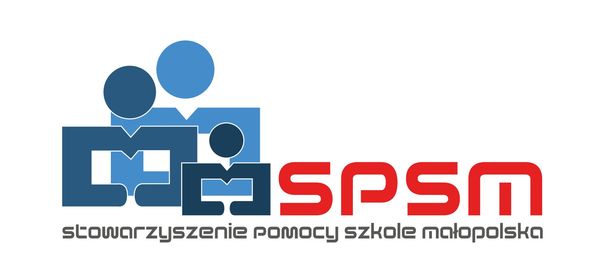 WNIOSEKZA 2020 ROK PODATKOWY       DANE  BENEFICJENTA:Nazwa beneficjenta______________________________________________________Adres  ________________________________________________________________Telefon kontaktowy __________________ e-mail _____________________________      WYBÓR  OPCJI                   ** A. FAKTURA ZAKUPOWA NA SPSM PŁATNA PRZELEWEM :      Dane do faktury:         NABYWCA: STOWARZYSZENIE POMOCY SZKOLE „MAŁOPOLSKA”     ul. Rzeźnicza 2a, 31-540 Kraków,  NIP 675-10-36-800      ODBIORCA: BENEFICJENT (placówka edukacyjna, UKS itp.) B . PRZEKAZANIE NA KONTO***:  Nazwa właściciela rachunku: ___________________________________________________Numer rachunku bankowego:Uzupełniony wniosek lub fakturę prosimy przesłać skanem na adres e-mail: dokumenty@spsm.edu.pl  pieczęć firmowa                                                                                                                                                 ____________________________             _____________, data _____________.202____                                                                                              podpis (pieczęć) beneficjentaPROSIMY O CZYTELNE WYPEŁNIENIE WNIOSKU.    *   Wypełnia SPSM   **   Zaznaczyć odpowiednią opcję.***   Po wydatkowaniu konieczne przedstawienie rozliczenia zgodnie z załącznikiem nr 2Kwota do wypłaty: _________________ zł Numer wniosku: WNI/___________/202__Symbol archiwum: W1P/ ________/_____*WYPEŁNIA SPSMAB